Corrections jeudi 11 juin 2020Calcul mental : ❶ En 24 combien de x 3?=8❷En 15, combien de x 5?=3 ❸ En 16, combien de X 8?=2 ❹ En 36, combien de x 4?=9❺ En 42, combien de x 7 ?=6 ❻ En 60, combien de x 6?=10  ❼En 28, combien de x 7 ?=4 ❽ En 45, combien de x 9?=5 ❾ En 63, combien de x 7?=9  ❿ En 56, combien de x 7?=8Problème :        500 + 850 + 190 = 1 540   Il doit porter 1 540g soit 1kg 540gOrthographe :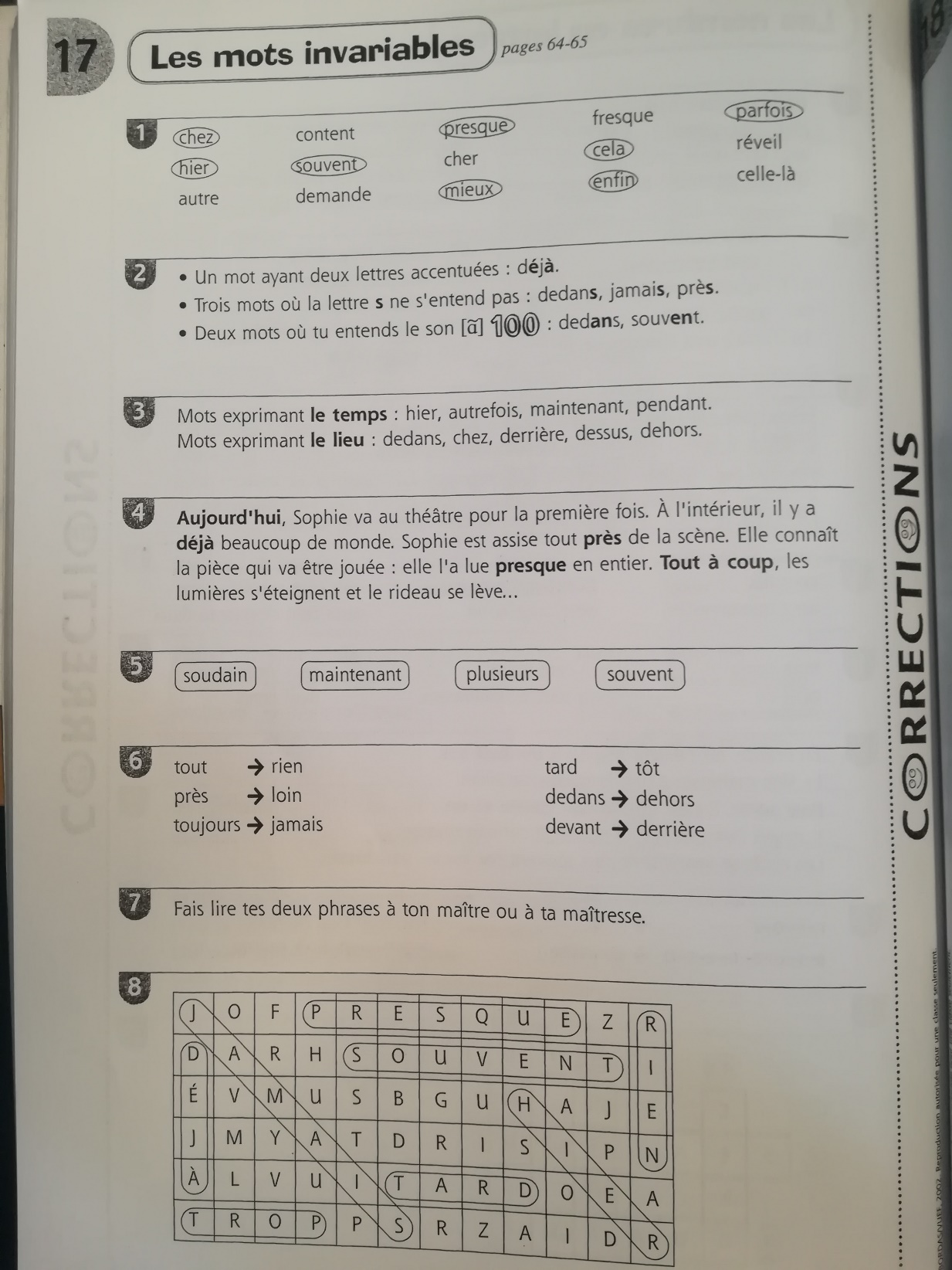 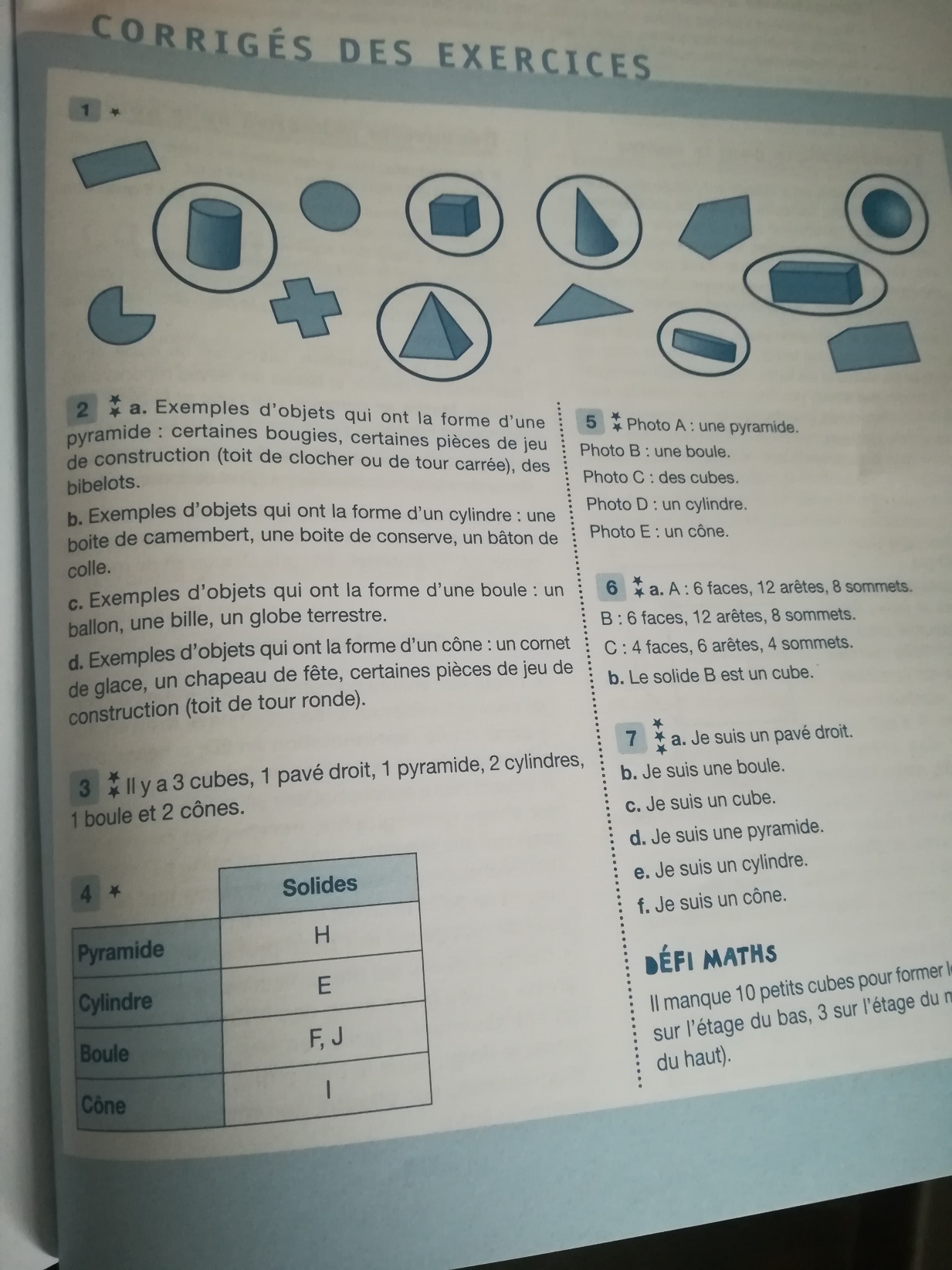 Géométrie : 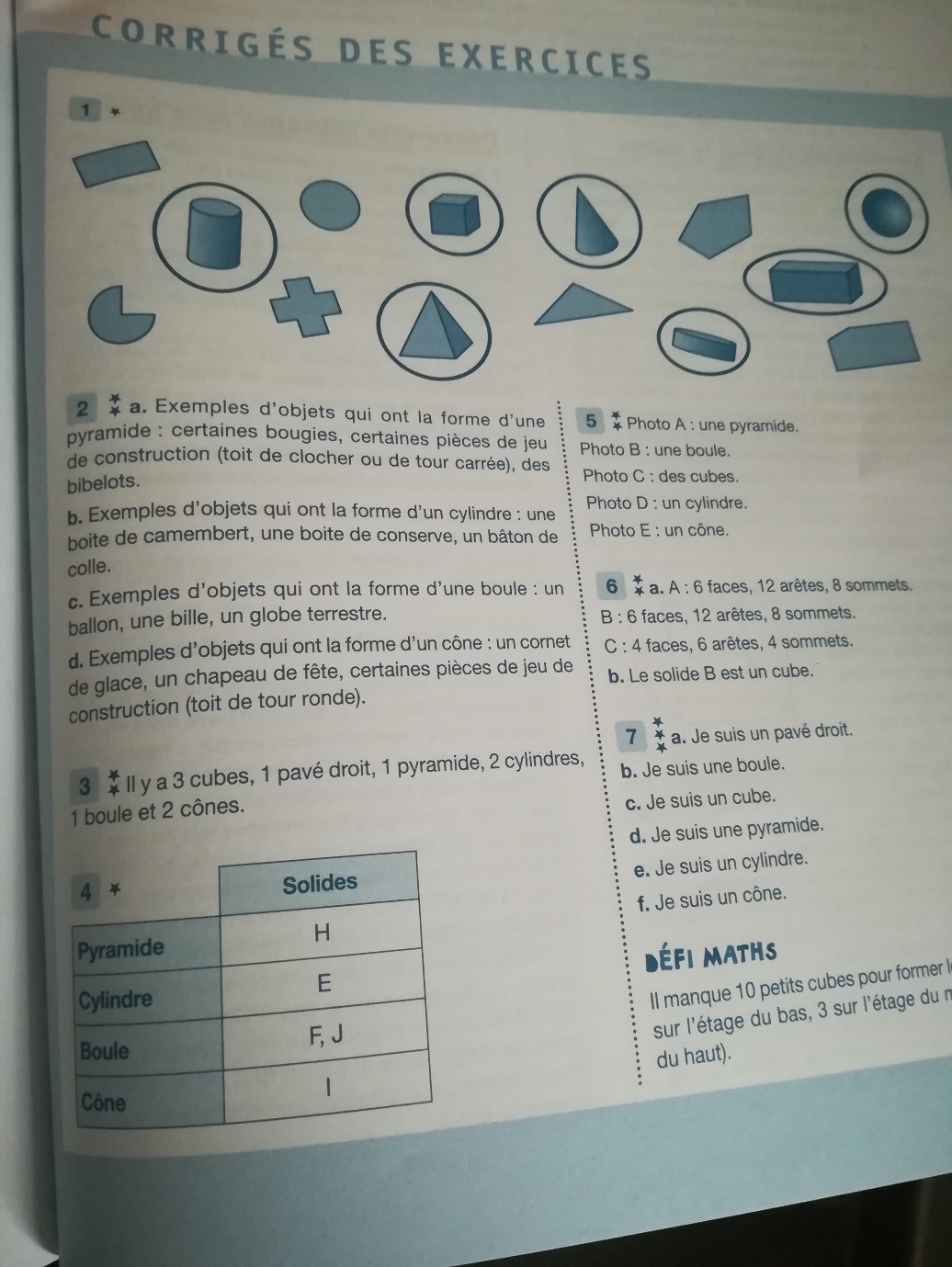 Orthographe grammaticale :Les enfants ramassent des fleurs.Dans sa cage, les lions tournent en rond.Les petites souris grignotent le morceau de fromage.Ils nagent très bien.Aujourd’hui, elles allument un feu.Corrections vendredi 12 juin 2020 Problème :  50 – 14 = 36     Le temps du second coureur est de 36 minutes.Dictée : Souvent Marie va chercher son frère qui est près de Nantes.Cela fait presque déjà six mois qu’il habite avec elle. Il n’est jamais trop tard pour partir.Tout à coup, les enfants sortent en récréation.Il n’a rien dans ses poches.Hier, il jouait dehors, aujourd'hui, il joue dedans.Elle regarde par la fenêtre quand soudain la voiture démarre.Grammaire du verbe :Le thermomètre indique/indiquera/indiquait la température qu’il fait/fera/faisait à l’extérieur. Les enfants voient/verront/voyaient un avion qui décolle/décollera/décollait. Nous jouons/jouerons/jouions aux cartes.